GCSE Photography Pop Art Screen Print 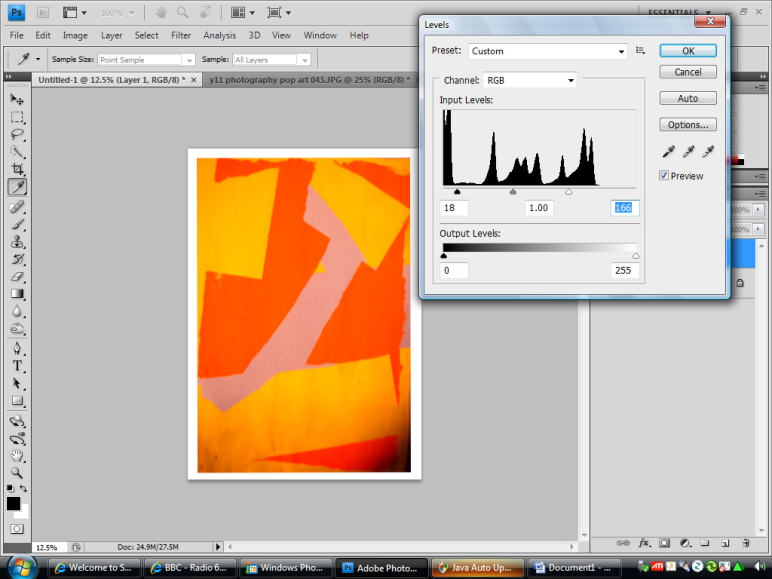 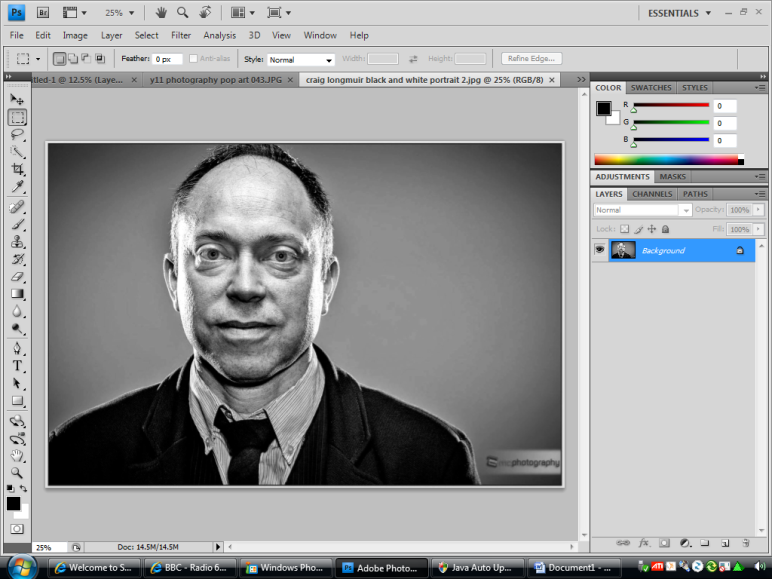 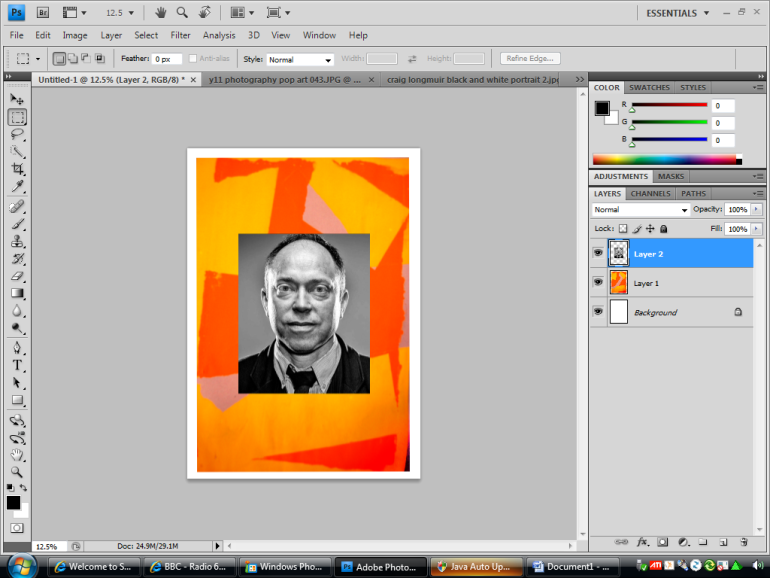 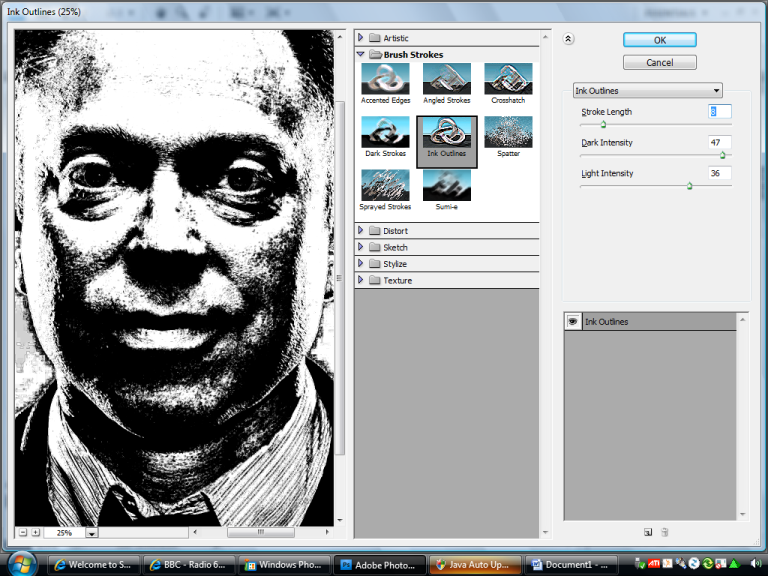 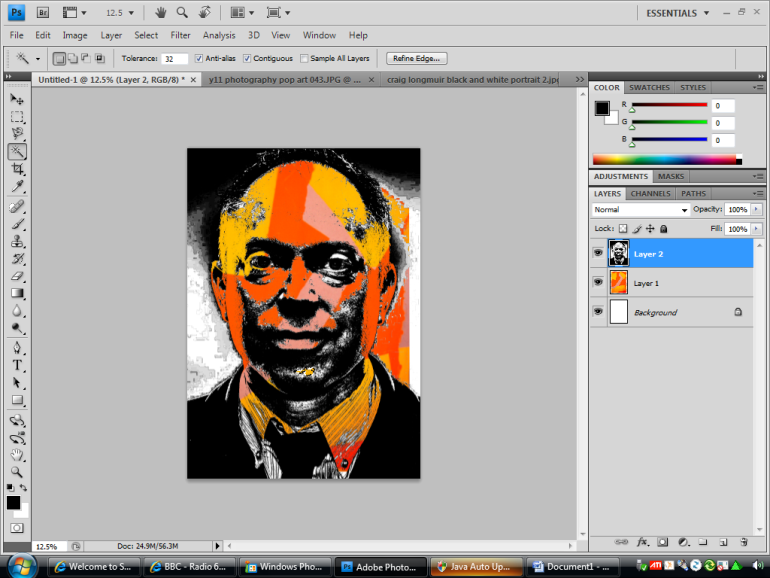 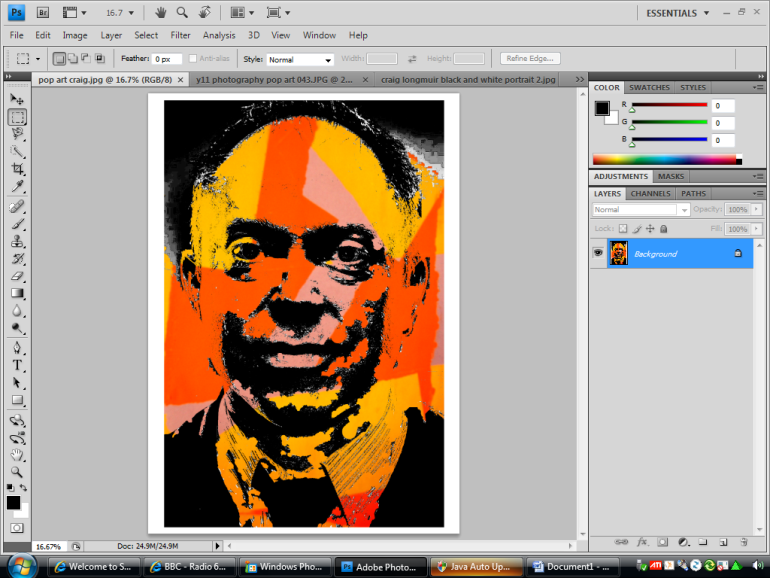 